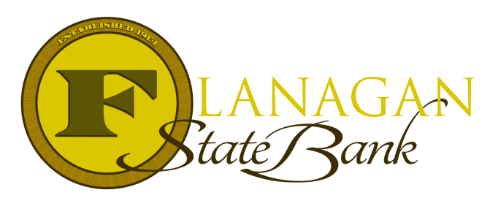 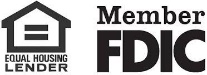 Protecting Your Clients From Loan ScamsStay up to date on the latest scams. Always contact your Loan Officer or other professional to confirm before giving your personal information to anyone over the phone. Call us today for the best answers to the mortgage questions!~ Provided to you by ~Name: 						Phone: Title:           					Email:Address: 					City, State, ZipApply Now Link:Scam TypeDetailsTitle scamsThe scammer offers a loan or fast cash to allow a person in trouble paying their mortgage the option to stay in their home as a renter with the promise to be able to purchase their home back at a later date.  Once the deed is transferred, it rarely happens that the home ever goes back in the seller’s name.  Foreclosure Rescue FraudSomeone offers false promises of being able to save your home from foreclosure.  They will ask you to share your personal information and use this information for their own purposes. In the end, the home is still foreclosed on, the scam simple delays the outcome.Post-Disaster Insurance ScamsPeople or false companies will offer you money immediately in exchange for money you will get later from the insurance company.  You end up getting much less from the individual and they get the insurance pay out.  Call Spoofing ScamsCaller ID or phone “spoofing” occurs when a caller deliberately falsifies the information transmitted on your caller ID.  By disguising their identity and pretending to be someone else, they often get unsuspecting individuals to give personal information to them over the phone.  Credit Life Insurance ScamCompanies or Individuals will use recently recorded mortgage details to send mailers to borrowers with new loans attempting to convince them that the Mortgage Company they just closed with wants them to purchase additional insurance on their home.  The mortgage company is not aware of this letter going out and would not endorse this additional fee.  